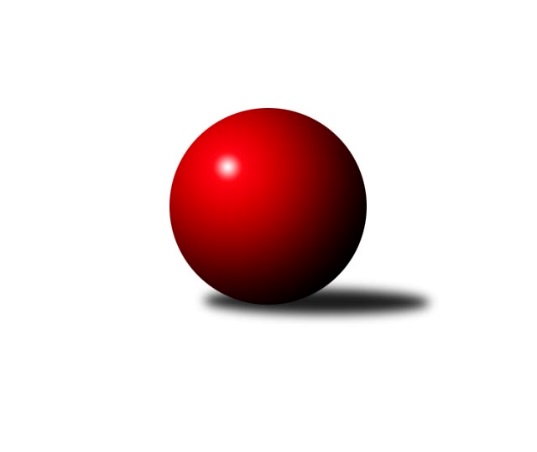 Č.16Ročník 2018/2019	13.6.2024 2. KLZ A 2018/2019Statistika 16. kolaTabulka družstev:		družstvo	záp	výh	rem	proh	skore	sety	průměr	body	plné	dorážka	chyby	1.	KK PSJ Jihlava	14	12	0	2	76.5 : 35.5 	(196.5 : 139.5)	3170	24	2150	1020	36.7	2.	SKK Primátor Náchod B	15	11	1	3	81.0 : 39.0 	(207.5 : 152.5)	3116	23*	2108	1008	34.7	3.	TJ Spartak Pelhřimov	15	10	1	4	74.0 : 46.0 	(189.0 : 171.0)	3116	21	2127	989	36.9	4.	SK Žižkov Praha	15	9	0	6	72.0 : 48.0 	(202.5 : 157.5)	3129	18	2138	992	36.4	5.	KK Jiří Poděbrady	14	6	1	7	53.0 : 59.0 	(162.0 : 174.0)	3041	13	2098	943	45.4	6.	Kuželky Jiskra Hazlov	14	6	1	7	52.0 : 60.0 	(167.0 : 169.0)	3082	13	2121	961	41.3	7.	TJ Sparta Kutná Hora	15	6	1	8	50.0 : 70.0 	(166.0 : 194.0)	3026	13	2088	938	46.1	8.	TJ Lokomotiva Ústí n. L.	14	6	0	8	54.5 : 57.5 	(170.0 : 166.0)	3150	12	2132	1018	36.9	9.	TJ Bižuterie Jablonec nad Nisou	15	6	0	9	54.0 : 66.0 	(168.5 : 191.5)	3054	12	2096	958	45.3	10.	TJ Sokol Chýnov	14	3	0	11	38.0 : 74.0 	(146.5 : 189.5)	3085	6	2122	963	49.4	11.	TJ Neratovice	15	2	1	12	35.0 : 85.0 	(144.5 : 215.5)	3032	5	2074	958	45.7Tabulka doma:		družstvo	záp	výh	rem	proh	skore	sety	průměr	body	maximum	minimum	1.	SKK Primátor Náchod B	7	6	0	1	38.0 : 18.0 	(95.5 : 72.5)	3113	12	3264	3037	2.	KK PSJ Jihlava	7	6	0	1	37.5 : 18.5 	(94.5 : 73.5)	3198	12	3258	3101	3.	TJ Spartak Pelhřimov	8	6	0	2	42.0 : 22.0 	(104.5 : 87.5)	3185	12	3270	3111	4.	TJ Sparta Kutná Hora	8	5	1	2	35.0 : 29.0 	(98.0 : 94.0)	3144	11	3252	3023	5.	SK Žižkov Praha	7	5	0	2	36.5 : 19.5 	(97.0 : 71.0)	3144	10	3212	2999	6.	TJ Bižuterie Jablonec nad Nisou	7	5	0	2	35.0 : 21.0 	(93.0 : 75.0)	3067	10	3134	3032	7.	KK Jiří Poděbrady	7	5	0	2	32.0 : 24.0 	(87.5 : 80.5)	3132	10	3235	3042	8.	Kuželky Jiskra Hazlov	7	4	1	2	31.0 : 25.0 	(91.5 : 76.5)	3146	9	3221	3003	9.	TJ Lokomotiva Ústí n. L.	7	3	0	4	26.0 : 30.0 	(80.5 : 87.5)	3154	6	3266	3086	10.	TJ Neratovice	8	2	1	5	23.0 : 41.0 	(80.0 : 112.0)	3078	5	3152	3008	11.	TJ Sokol Chýnov	7	1	0	6	15.5 : 40.5 	(63.5 : 104.5)	2959	2	3041	2863Tabulka venku:		družstvo	záp	výh	rem	proh	skore	sety	průměr	body	maximum	minimum	1.	KK PSJ Jihlava	7	6	0	1	39.0 : 17.0 	(102.0 : 66.0)	3166	12	3220	3112	2.	SKK Primátor Náchod B	8	5	1	2	43.0 : 21.0 	(112.0 : 80.0)	3116	11*	3216	2654	3.	TJ Spartak Pelhřimov	7	4	1	2	32.0 : 24.0 	(84.5 : 83.5)	3106	9	3174	2999	4.	SK Žižkov Praha	8	4	0	4	35.5 : 28.5 	(105.5 : 86.5)	3128	8	3178	3057	5.	TJ Lokomotiva Ústí n. L.	7	3	0	4	28.5 : 27.5 	(89.5 : 78.5)	3149	6	3225	3065	6.	TJ Sokol Chýnov	7	2	0	5	22.5 : 33.5 	(83.0 : 85.0)	3103	4	3204	2905	7.	Kuželky Jiskra Hazlov	7	2	0	5	21.0 : 35.0 	(75.5 : 92.5)	3073	4	3224	2922	8.	KK Jiří Poděbrady	7	1	1	5	21.0 : 35.0 	(74.5 : 93.5)	3028	3	3112	2922	9.	TJ Sparta Kutná Hora	7	1	0	6	15.0 : 41.0 	(68.0 : 100.0)	3009	2	3140	2835	10.	TJ Bižuterie Jablonec nad Nisou	8	1	0	7	19.0 : 45.0 	(75.5 : 116.5)	3052	2	3176	2971	11.	TJ Neratovice	7	0	0	7	12.0 : 44.0 	(64.5 : 103.5)	3026	0	3146	2835Tabulka podzimní části:		družstvo	záp	výh	rem	proh	skore	sety	průměr	body	doma	venku	1.	KK PSJ Jihlava	10	10	0	0	60.5 : 19.5 	(149.5 : 90.5)	3169	20 	5 	0 	0 	5 	0 	0	2.	TJ Spartak Pelhřimov	10	8	1	1	56.0 : 24.0 	(131.5 : 108.5)	3153	17 	4 	0 	1 	4 	1 	0	3.	SKK Primátor Náchod B	10	8	0	2	56.0 : 24.0 	(138.5 : 101.5)	3157	16 	4 	0 	1 	4 	0 	1	4.	KK Jiří Poděbrady	10	5	1	4	41.0 : 39.0 	(119.0 : 121.0)	3062	11 	4 	0 	1 	1 	1 	3	5.	SK Žižkov Praha	10	5	0	5	44.5 : 35.5 	(132.5 : 107.5)	3130	10 	3 	0 	2 	2 	0 	3	6.	TJ Sparta Kutná Hora	10	5	0	5	37.0 : 43.0 	(117.0 : 123.0)	3032	10 	4 	0 	1 	1 	0 	4	7.	TJ Lokomotiva Ústí n. L.	10	4	0	6	38.5 : 41.5 	(120.5 : 119.5)	3161	8 	2 	0 	3 	2 	0 	3	8.	TJ Bižuterie Jablonec nad Nisou	10	4	0	6	37.0 : 43.0 	(116.5 : 123.5)	3077	8 	3 	0 	2 	1 	0 	4	9.	Kuželky Jiskra Hazlov	10	2	1	7	27.0 : 53.0 	(106.5 : 133.5)	3059	5 	2 	1 	2 	0 	0 	5	10.	TJ Neratovice	10	1	1	8	21.0 : 59.0 	(91.0 : 149.0)	3027	3 	1 	1 	3 	0 	0 	5	11.	TJ Sokol Chýnov	10	1	0	9	21.5 : 58.5 	(97.5 : 142.5)	3065	2 	0 	0 	5 	1 	0 	4Tabulka jarní části:		družstvo	záp	výh	rem	proh	skore	sety	průměr	body	doma	venku	1.	Kuželky Jiskra Hazlov	4	4	0	0	25.0 : 7.0 	(60.5 : 35.5)	3155	8 	2 	0 	0 	2 	0 	0 	2.	SK Žižkov Praha	5	4	0	1	27.5 : 12.5 	(70.0 : 50.0)	3140	8 	2 	0 	0 	2 	0 	1 	3.	SKK Primátor Náchod B	5	3	1	1	25.0 : 15.0 	(69.0 : 51.0)	3064	7* 	2 	0 	0 	1 	1 	1 	4.	TJ Sokol Chýnov	4	2	0	2	16.5 : 15.5 	(49.0 : 47.0)	3092	4 	1 	0 	1 	1 	0 	1 	5.	TJ Lokomotiva Ústí n. L.	4	2	0	2	16.0 : 16.0 	(49.5 : 46.5)	3131	4 	1 	0 	1 	1 	0 	1 	6.	KK PSJ Jihlava	4	2	0	2	16.0 : 16.0 	(47.0 : 49.0)	3166	4 	1 	0 	1 	1 	0 	1 	7.	TJ Spartak Pelhřimov	5	2	0	3	18.0 : 22.0 	(57.5 : 62.5)	3060	4 	2 	0 	1 	0 	0 	2 	8.	TJ Bižuterie Jablonec nad Nisou	5	2	0	3	17.0 : 23.0 	(52.0 : 68.0)	3027	4 	2 	0 	0 	0 	0 	3 	9.	TJ Sparta Kutná Hora	5	1	1	3	13.0 : 27.0 	(49.0 : 71.0)	3051	3 	1 	1 	1 	0 	0 	2 	10.	KK Jiří Poděbrady	4	1	0	3	12.0 : 20.0 	(43.0 : 53.0)	3026	2 	1 	0 	1 	0 	0 	2 	11.	TJ Neratovice	5	1	0	4	14.0 : 26.0 	(53.5 : 66.5)	3059	2 	1 	0 	2 	0 	0 	2 Zisk bodů pro družstvo:		jméno hráče	družstvo	body	zápasy	v %	dílčí body	sety	v %	1.	Jana Braunová 	KK PSJ Jihlava 	14	/	14	(100%)	49	/	56	(88%)	2.	Štěpánka Vytisková 	TJ Spartak Pelhřimov 	12	/	14	(86%)	35.5	/	56	(63%)	3.	Lenka Boštická 	SK Žižkov Praha 	11.5	/	15	(77%)	39.5	/	60	(66%)	4.	Lucie Holubová 	TJ Neratovice 	11	/	14	(79%)	38	/	56	(68%)	5.	Blanka Mašková 	SK Žižkov Praha 	11	/	15	(73%)	34.5	/	60	(58%)	6.	Linda Lidman 	Kuželky Jiskra Hazlov  	10	/	12	(83%)	39	/	48	(81%)	7.	Denisa Nálevková 	SKK Primátor Náchod B 	10	/	13	(77%)	37.5	/	52	(72%)	8.	Jitka Bulíčková 	TJ Sparta Kutná Hora 	10	/	13	(77%)	33	/	52	(63%)	9.	Jana Florianová 	TJ Bižuterie Jablonec nad Nisou 	10	/	15	(67%)	39.5	/	60	(66%)	10.	Kateřina Carvová 	TJ Spartak Pelhřimov 	10	/	15	(67%)	33	/	60	(55%)	11.	Lucie Řehánková 	SK Žižkov Praha 	9.5	/	15	(63%)	35.5	/	60	(59%)	12.	Věra Slezáčková 	TJ Lokomotiva Ústí n. L.  	9	/	9	(100%)	25	/	36	(69%)	13.	Karolína Derahová 	KK PSJ Jihlava 	9	/	12	(75%)	27.5	/	48	(57%)	14.	Zdeňka Dejdová 	KK Jiří Poděbrady 	9	/	14	(64%)	35.5	/	56	(63%)	15.	Aneta Kusiová 	TJ Spartak Pelhřimov 	9	/	14	(64%)	32	/	56	(57%)	16.	Lucie Slavíková 	SKK Primátor Náchod B 	8	/	9	(89%)	25.5	/	36	(71%)	17.	Kamila Dvořáková 	TJ Sparta Kutná Hora 	8	/	10	(80%)	30	/	40	(75%)	18.	Eliška Boučková 	SKK Primátor Náchod B 	8	/	10	(80%)	21.5	/	40	(54%)	19.	Denisa Kovačovičová 	SKK Primátor Náchod B 	8	/	12	(67%)	31	/	48	(65%)	20.	Zuzana Mihálová 	TJ Sokol Chýnov 	8	/	12	(67%)	27	/	48	(56%)	21.	Lucie Tauerová 	Kuželky Jiskra Hazlov  	8	/	13	(62%)	31.5	/	52	(61%)	22.	Kateřina Katzová 	SK Žižkov Praha 	8	/	13	(62%)	29	/	52	(56%)	23.	Jitka Šklíbová 	TJ Bižuterie Jablonec nad Nisou 	8	/	15	(53%)	32.5	/	60	(54%)	24.	Barbora Vašáková 	TJ Lokomotiva Ústí n. L.  	7.5	/	14	(54%)	32	/	56	(57%)	25.	Olga Syková 	TJ Bižuterie Jablonec nad Nisou 	7	/	8	(88%)	20	/	32	(63%)	26.	Jana Balzerová 	TJ Lokomotiva Ústí n. L.  	7	/	10	(70%)	23.5	/	40	(59%)	27.	Michaela Moravcová 	KK Jiří Poděbrady 	7	/	12	(58%)	26	/	48	(54%)	28.	Josefína Vytisková 	TJ Spartak Pelhřimov 	7	/	14	(50%)	27.5	/	56	(49%)	29.	Karoline Utikalová 	Kuželky Jiskra Hazlov  	7	/	14	(50%)	27.5	/	56	(49%)	30.	Dita Kotorová 	TJ Sokol Chýnov 	6.5	/	12	(54%)	30.5	/	48	(64%)	31.	Alena Kovandová 	TJ Sokol Chýnov 	6.5	/	14	(46%)	30.5	/	56	(54%)	32.	Milena Mankovecká 	SKK Primátor Náchod B 	6	/	7	(86%)	15.5	/	28	(55%)	33.	Martina Melchertová 	KK PSJ Jihlava 	6	/	11	(55%)	26.5	/	44	(60%)	34.	Zuzana Holcmanová 	KK Jiří Poděbrady 	6	/	11	(55%)	19.5	/	44	(44%)	35.	Šárka Vacková 	KK PSJ Jihlava 	6	/	12	(50%)	27	/	48	(56%)	36.	Adéla Víšová 	SKK Primátor Náchod B 	6	/	12	(50%)	25	/	48	(52%)	37.	Tereza Odstrčilová 	TJ Lokomotiva Ústí n. L.  	6	/	12	(50%)	24	/	48	(50%)	38.	Šárka Vohnoutová 	TJ Lokomotiva Ústí n. L.  	6	/	13	(46%)	24	/	52	(46%)	39.	Jana Gembecová 	TJ Bižuterie Jablonec nad Nisou 	6	/	13	(46%)	23	/	52	(44%)	40.	Irini Sedláčková 	SK Žižkov Praha 	6	/	14	(43%)	29.5	/	56	(53%)	41.	Gabriela Knězů 	TJ Spartak Pelhřimov 	6	/	14	(43%)	25	/	56	(45%)	42.	Eva Renková 	TJ Sparta Kutná Hora 	6	/	14	(43%)	24.5	/	56	(44%)	43.	Lenka Stejskalová 	TJ Bižuterie Jablonec nad Nisou 	6	/	15	(40%)	26	/	60	(43%)	44.	Eva Rosendorfská 	KK PSJ Jihlava 	5.5	/	11	(50%)	21.5	/	44	(49%)	45.	Petra Štrosmajerová 	TJ Spartak Pelhřimov 	5	/	6	(83%)	16	/	24	(67%)	46.	Petra Dočkalová 	KK PSJ Jihlava 	5	/	7	(71%)	17	/	28	(61%)	47.	Lenka Honzíková 	KK Jiří Poděbrady 	5	/	8	(63%)	18	/	32	(56%)	48.	Hedvika Mizerová 	SK Žižkov Praha 	5	/	9	(56%)	21	/	36	(58%)	49.	Ivana Kopecká 	TJ Sparta Kutná Hora 	5	/	10	(50%)	16	/	40	(40%)	50.	Helena Mervartová 	SKK Primátor Náchod B 	5	/	12	(42%)	24.5	/	48	(51%)	51.	Magdaléna Moravcová 	KK Jiří Poděbrady 	5	/	13	(38%)	22	/	52	(42%)	52.	Jana Takáčová 	TJ Sokol Chýnov 	5	/	14	(36%)	25	/	56	(45%)	53.	Karolína Kovaříková 	TJ Neratovice 	5	/	14	(36%)	25	/	56	(45%)	54.	Jana Abrahámová 	TJ Sparta Kutná Hora 	5	/	15	(33%)	29	/	60	(48%)	55.	Šárka Dvořáková 	KK PSJ Jihlava 	4	/	5	(80%)	13	/	20	(65%)	56.	Marta Kořanová 	Kuželky Jiskra Hazlov  	4	/	11	(36%)	19.5	/	44	(44%)	57.	Eva Kotalová 	Kuželky Jiskra Hazlov  	4	/	12	(33%)	17.5	/	48	(36%)	58.	Iveta Seifertová st.	TJ Bižuterie Jablonec nad Nisou 	4	/	15	(27%)	21.5	/	60	(36%)	59.	Lenka Chalupová 	TJ Lokomotiva Ústí n. L.  	3	/	4	(75%)	10.5	/	16	(66%)	60.	Kateřina Majerová 	SKK Primátor Náchod B 	3	/	5	(60%)	10	/	20	(50%)	61.	Jitka Vacková 	KK Jiří Poděbrady 	3	/	6	(50%)	13	/	24	(54%)	62.	Lada Tichá 	KK Jiří Poděbrady 	3	/	6	(50%)	13	/	24	(54%)	63.	Jana Samoláková 	TJ Neratovice 	3	/	7	(43%)	13.5	/	28	(48%)	64.	Simona Matulová 	KK PSJ Jihlava 	3	/	8	(38%)	11	/	32	(34%)	65.	Anežka Motejlová 	TJ Lokomotiva Ústí n. L.  	3	/	9	(33%)	15.5	/	36	(43%)	66.	Anna Doškářová 	TJ Neratovice 	3	/	9	(33%)	12	/	36	(33%)	67.	Miroslava Cízlerová 	TJ Sokol Chýnov 	3	/	12	(25%)	14	/	48	(29%)	68.	Dana Adamů 	SKK Primátor Náchod B 	2	/	2	(100%)	7	/	8	(88%)	69.	Jana Komancová 	Kuželky Jiskra Hazlov  	2	/	2	(100%)	5	/	8	(63%)	70.	Blanka Mizerová 	SK Žižkov Praha 	2	/	5	(40%)	8.5	/	20	(43%)	71.	Michaela Weissová 	KK Jiří Poděbrady 	2	/	6	(33%)	8	/	24	(33%)	72.	Jana Pliešovská 	TJ Spartak Pelhřimov 	2	/	8	(25%)	11	/	32	(34%)	73.	Andrea Trampuschová 	Kuželky Jiskra Hazlov  	2	/	8	(25%)	11	/	32	(34%)	74.	Jaroslava Fukačová 	TJ Neratovice 	2	/	8	(25%)	10	/	32	(31%)	75.	Klára Miláčková 	TJ Sparta Kutná Hora 	2	/	9	(22%)	15	/	36	(42%)	76.	Hana Mlejnková 	TJ Neratovice 	2	/	13	(15%)	16.5	/	52	(32%)	77.	Věra Návarová 	TJ Sokol Chýnov 	2	/	14	(14%)	16.5	/	56	(29%)	78.	Eva Dvorská 	TJ Neratovice 	2	/	15	(13%)	19.5	/	60	(33%)	79.	Lucie Smrčková 	TJ Spartak Pelhřimov 	1	/	1	(100%)	4	/	4	(100%)	80.	Miroslava Matejková 	TJ Spartak Pelhřimov 	1	/	1	(100%)	3	/	4	(75%)	81.	Tereza Nováková 	TJ Neratovice 	1	/	2	(50%)	4	/	8	(50%)	82.	Marcela Bořutová 	TJ Lokomotiva Ústí n. L.  	1	/	2	(50%)	3	/	8	(38%)	83.	Tereza Kovandová 	TJ Sokol Chýnov 	1	/	2	(50%)	3	/	8	(38%)	84.	Zdeňka Vytisková 	TJ Spartak Pelhřimov 	1	/	3	(33%)	2	/	12	(17%)	85.	Vlasta Kohoutová 	KK Jiří Poděbrady 	1	/	4	(25%)	5	/	16	(31%)	86.	Zdeňka Kvapilová 	TJ Bižuterie Jablonec nad Nisou 	1	/	7	(14%)	5	/	28	(18%)	87.	Klára Jarinová 	Kuželky Jiskra Hazlov  	1	/	8	(13%)	13	/	32	(41%)	88.	Lenka Klimčáková 	TJ Sparta Kutná Hora 	0	/	1	(0%)	1	/	4	(25%)	89.	Radana Krausová 	KK PSJ Jihlava 	0	/	1	(0%)	1	/	4	(25%)	90.	Iveta Seifertová ml.	TJ Bižuterie Jablonec nad Nisou 	0	/	1	(0%)	0	/	4	(0%)	91.	Anna Zlámalová 	TJ Neratovice 	0	/	1	(0%)	0	/	4	(0%)	92.	Michaela Dušková 	SKK Primátor Náchod B 	0	/	2	(0%)	3	/	8	(38%)	93.	Miroslava Utikalová 	Kuželky Jiskra Hazlov  	0	/	2	(0%)	1	/	8	(13%)	94.	Anna Sailerová 	SK Žižkov Praha 	0	/	3	(0%)	3	/	12	(25%)	95.	Hana Barborová 	TJ Sparta Kutná Hora 	0	/	3	(0%)	2	/	12	(17%)	96.	Zdeňka Vokolková 	TJ Sparta Kutná Hora 	0	/	3	(0%)	0	/	12	(0%)	97.	Marie Adamcová 	TJ Sparta Kutná Hora 	0	/	4	(0%)	4	/	16	(25%)	98.	Alžběta Doškářová 	TJ Neratovice 	0	/	4	(0%)	3	/	16	(19%)	99.	Hana Peroutková 	TJ Sokol Chýnov 	0	/	4	(0%)	0	/	16	(0%)	100.	Eva Jandíková 	TJ Lokomotiva Ústí n. L.  	0	/	8	(0%)	10.5	/	32	(33%)Průměry na kuželnách:		kuželna	průměr	plné	dorážka	chyby	výkon na hráče	1.	TJ Lokomotiva Ústí nad Labem, 1-4	3150	2154	996	39.0	(525.1)	2.	KK PSJ Jihlava, 1-4	3145	2151	993	42.1	(524.2)	3.	Pelhřimov, 1-4	3142	2126	1016	39.1	(523.8)	4.	TJ Sparta Kutná Hora, 1-4	3139	2145	994	39.2	(523.2)	5.	Hazlov, 1-4	3124	2132	991	42.9	(520.7)	6.	SK Žižkov Praha, 1-4	3110	2120	989	40.1	(518.4)	7.	KK Kosmonosy, 3-6	3098	2106	991	38.8	(516.4)	8.	Poděbrady, 1-4	3095	2108	987	38.2	(515.9)	9.	SKK Nachod, 1-4	3069	2103	966	43.9	(511.5)	10.	TJ Bižuterie Jablonec nad Nisou, 1-4	3038	2080	958	45.0	(506.4)	11.	Tábor, 1-4	3020	2092	928	47.2	(503.5)Nejlepší výkony na kuželnách:TJ Lokomotiva Ústí nad Labem, 1-4TJ Lokomotiva Ústí n. L. 	3266	8. kolo	Lenka Boštická 	SK Žižkov Praha	579	1. koloKuželky Jiskra Hazlov 	3224	8. kolo	Adéla Víšová 	SKK Primátor Náchod B	576	12. koloSKK Primátor Náchod B	3208	12. kolo	Štěpánka Vytisková 	TJ Spartak Pelhřimov	574	4. koloSK Žižkov Praha	3178	1. kolo	Věra Slezáčková 	TJ Lokomotiva Ústí n. L. 	573	11. koloTJ Bižuterie Jablonec nad Nisou	3176	11. kolo	Šárka Vohnoutová 	TJ Lokomotiva Ústí n. L. 	567	11. koloTJ Lokomotiva Ústí n. L. 	3174	14. kolo	Šárka Vohnoutová 	TJ Lokomotiva Ústí n. L. 	564	8. koloTJ Lokomotiva Ústí n. L. 	3169	11. kolo	Lucie Tauerová 	Kuželky Jiskra Hazlov 	564	8. koloTJ Spartak Pelhřimov	3166	4. kolo	Tereza Odstrčilová 	TJ Lokomotiva Ústí n. L. 	563	14. koloTJ Lokomotiva Ústí n. L. 	3149	12. kolo	Dana Adamů 	SKK Primátor Náchod B	554	12. koloTJ Lokomotiva Ústí n. L. 	3130	4. kolo	Věra Slezáčková 	TJ Lokomotiva Ústí n. L. 	553	4. koloKK PSJ Jihlava, 1-4KK PSJ Jihlava	3258	2. kolo	Jana Braunová 	KK PSJ Jihlava	610	7. koloKK PSJ Jihlava	3241	9. kolo	Jana Braunová 	KK PSJ Jihlava	586	2. koloKK PSJ Jihlava	3238	5. kolo	Jana Braunová 	KK PSJ Jihlava	575	5. koloTJ Lokomotiva Ústí n. L. 	3225	9. kolo	Jana Braunová 	KK PSJ Jihlava	574	9. koloKK PSJ Jihlava	3223	7. kolo	Karolína Derahová 	KK PSJ Jihlava	571	7. koloKuželky Jiskra Hazlov 	3195	15. kolo	Jana Braunová 	KK PSJ Jihlava	568	13. koloKK PSJ Jihlava	3191	10. kolo	Martina Melchertová 	KK PSJ Jihlava	567	5. koloSK Žižkov Praha	3144	7. kolo	Petra Dočkalová 	KK PSJ Jihlava	567	9. koloKK PSJ Jihlava	3135	13. kolo	Linda Lidman 	Kuželky Jiskra Hazlov 	566	15. koloKK PSJ Jihlava	3101	15. kolo	Šárka Dvořáková 	KK PSJ Jihlava	557	10. koloPelhřimov, 1-4TJ Spartak Pelhřimov	3270	8. kolo	Šárka Dvořáková 	KK PSJ Jihlava	598	11. koloTJ Spartak Pelhřimov	3267	1. kolo	Kateřina Carvová 	TJ Spartak Pelhřimov	589	8. koloKK PSJ Jihlava	3215	11. kolo	Kateřina Carvová 	TJ Spartak Pelhřimov	579	1. koloTJ Spartak Pelhřimov	3213	12. kolo	Lucie Smrčková 	TJ Spartak Pelhřimov	577	1. koloTJ Spartak Pelhřimov	3213	6. kolo	Věra Slezáčková 	TJ Lokomotiva Ústí n. L. 	577	16. koloSKK Primátor Náchod B	3170	1. kolo	Jana Braunová 	KK PSJ Jihlava	574	11. koloTJ Lokomotiva Ústí n. L. 	3166	16. kolo	Josefína Vytisková 	TJ Spartak Pelhřimov	569	6. koloTJ Spartak Pelhřimov	3154	11. kolo	Denisa Nálevková 	SKK Primátor Náchod B	566	1. koloTJ Sparta Kutná Hora	3140	6. kolo	Michaela Moravcová 	KK Jiří Poděbrady	565	8. koloTJ Spartak Pelhřimov	3129	3. kolo	Aneta Kusiová 	TJ Spartak Pelhřimov	561	14. koloTJ Sparta Kutná Hora, 1-4TJ Sparta Kutná Hora	3252	11. kolo	Kamila Dvořáková 	TJ Sparta Kutná Hora	620	12. koloTJ Sparta Kutná Hora	3240	12. kolo	Kamila Dvořáková 	TJ Sparta Kutná Hora	608	11. koloSKK Primátor Náchod B	3210	14. kolo	Eva Renková 	TJ Sparta Kutná Hora	588	8. koloTJ Sokol Chýnov	3182	16. kolo	Jana Braunová 	KK PSJ Jihlava	575	12. koloTJ Sparta Kutná Hora	3182	8. kolo	Kamila Dvořáková 	TJ Sparta Kutná Hora	572	8. koloKK PSJ Jihlava	3159	12. kolo	Lucie Holubová 	TJ Neratovice	566	8. koloTJ Lokomotiva Ústí n. L. 	3158	5. kolo	Jana Balzerová 	TJ Lokomotiva Ústí n. L. 	560	5. koloTJ Sparta Kutná Hora	3148	3. kolo	Kamila Dvořáková 	TJ Sparta Kutná Hora	560	5. koloTJ Neratovice	3146	8. kolo	Helena Mervartová 	SKK Primátor Náchod B	559	14. koloTJ Sparta Kutná Hora	3118	14. kolo	Jitka Bulíčková 	TJ Sparta Kutná Hora	559	11. koloHazlov, 1-4Kuželky Jiskra Hazlov 	3221	7. kolo	Lucie Tauerová 	Kuželky Jiskra Hazlov 	603	16. koloKuželky Jiskra Hazlov 	3201	10. kolo	Linda Lidman 	Kuželky Jiskra Hazlov 	583	5. koloKuželky Jiskra Hazlov 	3195	16. kolo	Jana Braunová 	KK PSJ Jihlava	571	3. koloTJ Sokol Chýnov	3184	7. kolo	Linda Lidman 	Kuželky Jiskra Hazlov 	568	16. koloKK PSJ Jihlava	3161	3. kolo	Zuzana Mihálová 	TJ Sokol Chýnov	565	7. koloKuželky Jiskra Hazlov 	3151	13. kolo	Linda Lidman 	Kuželky Jiskra Hazlov 	564	7. koloSKK Primátor Náchod B	3142	5. kolo	Alena Kovandová 	TJ Sokol Chýnov	564	7. koloKuželky Jiskra Hazlov 	3132	5. kolo	Linda Lidman 	Kuželky Jiskra Hazlov 	563	9. koloTJ Neratovice	3124	10. kolo	Karoline Utikalová 	Kuželky Jiskra Hazlov 	559	7. koloKuželky Jiskra Hazlov 	3122	9. kolo	Gabriela Knězů 	TJ Spartak Pelhřimov	556	9. koloSK Žižkov Praha, 1-4SK Žižkov Praha	3212	15. kolo	Kamila Dvořáková 	TJ Sparta Kutná Hora	588	15. koloSK Žižkov Praha	3212	8. kolo	Lenka Stejskalová 	TJ Bižuterie Jablonec nad Nisou	572	8. koloTJ Sokol Chýnov	3204	10. kolo	Zuzana Mihálová 	TJ Sokol Chýnov	563	10. koloSK Žižkov Praha	3175	13. kolo	Lenka Boštická 	SK Žižkov Praha	562	13. koloSK Žižkov Praha	3172	4. kolo	Irini Sedláčková 	SK Žižkov Praha	562	8. koloSK Žižkov Praha	3167	10. kolo	Lenka Boštická 	SK Žižkov Praha	562	4. koloTJ Bižuterie Jablonec nad Nisou	3149	8. kolo	Kateřina Katzová 	SK Žižkov Praha	561	8. koloTJ Sparta Kutná Hora	3110	15. kolo	Lenka Boštická 	SK Žižkov Praha	558	15. koloTJ Spartak Pelhřimov	3092	2. kolo	Hedvika Mizerová 	SK Žižkov Praha	555	10. koloSK Žižkov Praha	3074	6. kolo	Lucie Holubová 	TJ Neratovice	555	4. koloKK Kosmonosy, 3-6SKK Primátor Náchod B	3216	3. kolo	Štěpánka Vytisková 	TJ Spartak Pelhřimov	582	7. koloSK Žižkov Praha	3175	16. kolo	Lucie Holubová 	TJ Neratovice	580	11. koloTJ Spartak Pelhřimov	3174	7. kolo	Lucie Holubová 	TJ Neratovice	574	5. koloKK PSJ Jihlava	3164	1. kolo	Lenka Boštická 	SK Žižkov Praha	573	16. koloTJ Neratovice	3152	5. kolo	Linda Lidman 	Kuželky Jiskra Hazlov 	566	12. koloTJ Neratovice	3126	7. kolo	Lucie Holubová 	TJ Neratovice	558	1. koloTJ Sokol Chýnov	3125	5. kolo	Šárka Vacková 	KK PSJ Jihlava	555	1. koloKuželky Jiskra Hazlov 	3097	12. kolo	Adéla Víšová 	SKK Primátor Náchod B	552	3. koloTJ Neratovice	3095	14. kolo	Lucie Holubová 	TJ Neratovice	551	7. koloTJ Neratovice	3087	16. kolo	Kateřina Majerová 	SKK Primátor Náchod B	550	3. koloPoděbrady, 1-4KK Jiří Poděbrady	3235	7. kolo	Jana Braunová 	KK PSJ Jihlava	612	14. koloTJ Lokomotiva Ústí n. L. 	3221	7. kolo	Zdeňka Dejdová 	KK Jiří Poděbrady	601	7. koloKK PSJ Jihlava	3220	14. kolo	Zdeňka Dejdová 	KK Jiří Poděbrady	572	16. koloSK Žižkov Praha	3177	5. kolo	Zuzana Holcmanová 	KK Jiří Poděbrady	566	7. koloKK Jiří Poděbrady	3159	3. kolo	Věra Slezáčková 	TJ Lokomotiva Ústí n. L. 	565	7. koloKK Jiří Poděbrady	3154	16. kolo	Lenka Boštická 	SK Žižkov Praha	562	5. koloKK Jiří Poděbrady	3152	1. kolo	Lenka Honzíková 	KK Jiří Poděbrady	561	16. koloKK Jiří Poděbrady	3109	9. kolo	Zdeňka Dejdová 	KK Jiří Poděbrady	559	1. koloKK Jiří Poděbrady	3076	14. kolo	Šárka Vohnoutová 	TJ Lokomotiva Ústí n. L. 	553	7. koloTJ Bižuterie Jablonec nad Nisou	3057	3. kolo	Zdeňka Dejdová 	KK Jiří Poděbrady	551	3. koloSKK Nachod, 1-4SKK Primátor Náchod B	3264	15. kolo	Jana Braunová 	KK PSJ Jihlava	581	6. koloSKK Primátor Náchod B	3117	9. kolo	Lucie Slavíková 	SKK Primátor Náchod B	569	9. koloKK PSJ Jihlava	3112	6. kolo	Helena Mervartová 	SKK Primátor Náchod B	564	15. koloTJ Neratovice	3111	15. kolo	Denisa Nálevková 	SKK Primátor Náchod B	563	15. koloSKK Primátor Náchod B	3105	10. kolo	Eliška Boučková 	SKK Primátor Náchod B	559	15. koloSKK Primátor Náchod B	3100	13. kolo	Denisa Nálevková 	SKK Primátor Náchod B	558	2. koloTJ Lokomotiva Ústí n. L. 	3090	10. kolo	Lucie Slavíková 	SKK Primátor Náchod B	556	15. koloSKK Primátor Náchod B	3086	4. kolo	Lucie Slavíková 	SKK Primátor Náchod B	551	10. koloSKK Primátor Náchod B	3081	6. kolo	Denisa Kovačovičová 	SKK Primátor Náchod B	551	4. koloSK Žižkov Praha	3057	9. kolo	Karolína Kovaříková 	TJ Neratovice	551	15. koloTJ Bižuterie Jablonec nad Nisou, 1-4TJ Spartak Pelhřimov	3159	10. kolo	Jana Florianová 	TJ Bižuterie Jablonec nad Nisou	576	15. koloSKK Primátor Náchod B	3153	7. kolo	Jana Florianová 	TJ Bižuterie Jablonec nad Nisou	568	13. koloTJ Bižuterie Jablonec nad Nisou	3134	13. kolo	Jana Florianová 	TJ Bižuterie Jablonec nad Nisou	568	2. koloTJ Bižuterie Jablonec nad Nisou	3098	10. kolo	Jana Florianová 	TJ Bižuterie Jablonec nad Nisou	566	4. koloTJ Bižuterie Jablonec nad Nisou	3064	9. kolo	Lucie Slavíková 	SKK Primátor Náchod B	561	7. koloTJ Bižuterie Jablonec nad Nisou	3062	15. kolo	Zuzana Holcmanová 	KK Jiří Poděbrady	558	15. koloTJ Bižuterie Jablonec nad Nisou	3043	7. kolo	Denisa Kovačovičová 	SKK Primátor Náchod B	555	7. koloKK Jiří Poděbrady	3042	15. kolo	Štěpánka Vytisková 	TJ Spartak Pelhřimov	555	10. koloTJ Bižuterie Jablonec nad Nisou	3037	4. kolo	Jitka Bulíčková 	TJ Sparta Kutná Hora	553	13. koloTJ Bižuterie Jablonec nad Nisou	3032	2. kolo	Lucie Holubová 	TJ Neratovice	550	2. koloTábor, 1-4SKK Primátor Náchod B	3177	11. kolo	Jana Braunová 	KK PSJ Jihlava	576	8. koloKK PSJ Jihlava	3133	8. kolo	Blanka Mašková 	SK Žižkov Praha	566	12. koloTJ Lokomotiva Ústí n. L. 	3121	2. kolo	Kamila Dvořáková 	TJ Sparta Kutná Hora	548	4. koloSK Žižkov Praha	3075	12. kolo	Lenka Boštická 	SK Žižkov Praha	547	12. koloKK Jiří Poděbrady	3069	6. kolo	Michaela Moravcová 	KK Jiří Poděbrady	544	6. koloTJ Sokol Chýnov	3041	15. kolo	Helena Mervartová 	SKK Primátor Náchod B	544	11. koloTJ Sokol Chýnov	3008	8. kolo	Eva Renková 	TJ Sparta Kutná Hora	543	4. koloTJ Sparta Kutná Hora	3007	4. kolo	Jana Takáčová 	TJ Sokol Chýnov	542	2. koloTJ Spartak Pelhřimov	2999	15. kolo	Josefína Vytisková 	TJ Spartak Pelhřimov	542	15. koloTJ Sokol Chýnov	2975	11. kolo	Dita Kotorová 	TJ Sokol Chýnov	541	11. koloČetnost výsledků:	8.0 : 0.0	3x	7.0 : 1.0	9x	6.0 : 2.0	22x	5.0 : 3.0	13x	4.5 : 3.5	1x	4.0 : 4.0	3x	3.0 : 5.0	4x	2.5 : 5.5	1x	2.0 : 6.0	12x	1.5 : 6.5	1x	1.0 : 7.0	11x